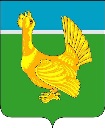 Администрация Верхнекетского районаПОСТАНОВЛЕНИЕО порядке назначения и выплаты мер социальной поддержки специалистам Верхнекетского районного отделения судебно-медицинской экспертизы областного государственного бюджетного учреждения здравоохранения «Бюро судебно-медицинской экспертизы»В целях укрепления кадрового состава, закрепления специалистов для работы в Верхнекетском районном отделении судебно-медицинской экспертизы областного государственного бюджетного учреждения здравоохранения «Бюро судебно-медицинской экспертизы Томской области», постановляю:1. Утвердить прилагаемые:1) положение о порядке назначения и выплаты социальной поддержки специалистам Верхнекетского районного отделения судебно-медицинской экспертизы областного государственного бюджетного учреждения здравоохранения «Бюро судебно-медицинской экспертизы Томской области» (далее - Верхнекетское РО СМЭ ОГБУЗ «БСМЭТО») согласно приложению 1 к настоящему постановлению;2) положение о комиссии по предоставлению мер социальной поддержки специалистам Верхнекетского РО СМЭ ОГБУЗ «БСМЭТО» согласно приложению 2 к настоящему постановлению;3) состав комиссии по предоставлению мер социальной поддержки специалистам Верхнекетского РО СМЭ ОГБУЗ «БСМЭТО» согласно приложению 3 к настоящему постановлению.2. Управлению финансов Администрации Верхнекетского района ежегодно при формировании бюджета на очередной финансовый год планировать бюджетные ассигнования на предоставление социальной выплаты специалистам Верхнекетского РО СМЭ ОГБУЗ «БСМЭТО».3. Опубликовать настоящее постановление в информационном вестнике Верхнекетского района «Территория» и разместить на официальном сайте Администрации Верхнекетского района.4. Настоящее постановление вступает в силу со дня его официального опубликования.5. Контроль за исполнением настоящего постановления возложить на заместителя Главы Верхнекетского района по социальным вопросам.Глава Верхнекетского района                                                                 С.А. АльсевичО.М.СыроватскаяДело-2,  УФ-1, бух-1, Верхнекетский РО СМЭ-1, Досужева-1, Сыроватская-1.Приложение 1Утвержденопостановлением Администрации Верхнекетского районаот 22 ноября 2022 г.   № 1062#G0ПланПППППоложение
о порядке назначения и выплаты социальной поддержки специалистам Верхнекетского районного отделения судебно-медицинской экспертизы областного государственного бюджетного учреждения здравоохранения «Бюро судебно-медицинской экспертизы Томской области»1. Настоящее Положение регламентирует порядок назначения  и выплаты социальной   поддержки работникам Верхнекетского районного отделения судебно-медицинской экспертизы областного государственного бюджетного учреждения здравоохранения «Бюро судебно-медицинской экспертизы Томской области» (далее Верхнекетское РО СМЭ ОГБУЗ «БСМЭТО»).2. Социальная поддержка предоставляется специалистам Верхнекетского РО СМЭ ОГБУЗ «БСМЭТО» с высшим профессиональным образованием, заключившим трудовой договор с Верхнекетским РО СМЭ ОГБУЗ «БСМЭТО» (далее - специалисты).3. Право на получение мер социальной поддержки имеют специалисты, подавшие заявление в Администрацию Верхнекетского района в течение года с момента заключения трудового договора с Верхнекетским РО СМЭ ОГБУЗ «БСМЭТО», при условии, что трудовой договор заключен на неопределенный срок. 4. Специалистам устанавливаются следующие меры социальной поддержки:1) ежемесячная социальная выплата в размере 3500 (три тысячи пятьсот) рублей, выплачиваемая в течение трех лет с момента заключения договора о предоставлении мер социальной поддержки специалисту;2) возмещение затрат по найму жилого помещения в размере до 5000 рублей в месяц, но не более фактических расходов, в течение одного года с момента заключения договора найма жилого помещения, если у специалиста на территории Верхнекетского района отсутствует жилое помещение, принадлежащее ему на праве собственности или на основании договора социального найма.5. Информация о предоставлении специалисту мер социальной поддержки размещается в единой государственной информационной системе социального обеспечения (ЕГИССО) в порядке, установленном законодательством.6. В зависимости от желания специалиста ему может быть предоставлена одна или несколько из мер социальной поддержки, перечисленных в пункте 4 настоящего Положения.7. Для получения мер социальной поддержки специалисту необходимо подать в Администрацию Верхнекетского района заявление о предоставлении мер социальной поддержки (далее - заявление). Заявление подается по форме согласно приложению 1 к настоящему Положению.8. Заявление подлежит обязательной регистрации в момент поступления в Администрацию Верхнекетского района. Заявление регистрирует   секретарь комиссии по предоставлению мер социальной поддержки специалистам Верхнекетского РО СМЭ ОГБУЗ «БСМЭТО» (далее - комиссия).9. К заявлению прилагаются следующие документы:1)копия паспорта;2) копия трудового договора, заверенная уполномоченным лицом;3) копия трудовой книжки, заверенная руководителем Верхнекетского РО СМЭ ОГБУЗ «БСМЭТО»   или уполномоченным им лицом (при наличии);4)копии документов о высшем профессиональном образовании (с приложением);5)копии реквизитов счета, открытого специалистом в кредитной организации, для перечисления мер социальной поддержки;6)копия договора найма жилого помещения.10. Специалист вправе предоставить в Администрацию Верхнекетского района по собственной инициативе копию страхового свидетельства обязательного пенсионного страхования, содержащего страховой номер индивидуального лицевого счета.При непредоставлении специалистом копии документа, указанного в абзаце первом, настоящего пункта, Администрация Верхнекетского района запрашивает в порядке межведомственного информационного взаимодействия в течение 3 рабочих дней со дня подачи заявления и документов, указанных в пункте 9 настоящего Положения, сведения о страховом номере индивидуального лицевого счета.11. В случае подачи специалистом заявления о предоставлении возмещения затрат по найму жилого помещения секретарь Комиссии в порядке межведомственного взаимодействия осуществляет запрос в Федеральную службу государственной регистрации, кадастра и картографии о наличии или отсутствии жилого помещения на территории Верхнекетского района, принадлежащее специалисту на праве собственности.12. В течение десяти рабочих дней с момента получения ответа на запрос в Федеральную службу государственной регистрации, кадастра и картографии о наличии или отсутствии жилого помещения на территории Верхнекетского района, принадлежащее специалисту на праве собственности, проводится заседание Комиссии.13. Комиссия, рассмотрев заявление, на основании заключения и представленных документов, выносит одно из следующих решений:1) о предоставлении мер социальной поддержки;2) об отказе в предоставлении мер социальной поддержки.14. Решение комиссии оформляется протоколом заседания комиссии. О принятом решении специалист письменно уведомляется в течение трех рабочих дней с момента принятия решения. 15. Решение об отказе в предоставлении мер социальной поддержки может быть принято в следующих случаях:1) не представлены документы, перечисленные в пунктах 7 и 9 настоящего Положения, или представлены не в полном объеме;2) отсутствуют средства в бюджете муниципального образования Верхне-кетский район Томской области;3) наличие жилого помещения на территории Верхнекетского района, принадлежащее специалисту на праве собственности или на основании договора социального найма.16. В случае принятия решения об отказе в предоставлении мер социальной поддержки по основанию, указанному в подпункте 1 пункта 15 настоящего Положения, специалист вправе, в течение трех рабочих дней с момента получения уведомления, представить в Администрацию Верхнекетского района недостающие документы. 17. На основании решения комиссии о предоставлении мер социальной поддержки секретарь комиссии в течение трех рабочих дней со дня принятия решения, готовит проект постановления Администрации Верхнекетского района о предоставлении мер социальной поддержки специалисту (далее - Постановление). Меры социальной поддержки специалисту предоставляются с первого числа месяца, следующего за месяцем, в котором подано заявление о предоставлении мер социальной поддержки.18. В Постановлении должны быть указаны: 1) наименование работодателя; 2) фамилия, имя, отчество специалиста, которому предоставляются меры социальной поддержки; 3) виды, сроки и сумма выплат мер социальной поддержки;4) реквизиты банковского счета специалиста.19. Для получения мер социальной поддержки необходимым условием является заключение договора о предоставлении мер социальной поддержки между специалистом и Администрацией Верхнекетского района (далее –договор). Срок заключения договора составляет десять рабочих дней с момента вступления в силу Постановления. Выплата мер социальной поддержки производится ежемесячно в срок до 10 числа на счет специалиста, указанный в заявлении.20. Существенным условием договора о предоставлении мер социальной поддержки является обязательство специалиста отработать по трудовому договору в Верхнекетском РО СМЭ ОГБУЗ «БСМЭТО» не менее пяти лет (непрерывно) с момента заключения трудового договора.21. Примерная форма договора о предоставлении мер социальной поддержки специалисту приведена в приложении 2 к настоящему Положению. 22. Специалист обязан информировать секретаря комиссии в течение трех рабочих дней с момента наступления  следующих случаев:1) прекращения трудового договора по инициативе специалиста в соответствии со статьей  80 Трудового кодекса Российской Федерации;2) прекращение трудового договора  по инициативе работодателя в соответствии со статьей 81 Трудового кодекса Российской Федерации;3) прекращение трудового договора по обстоятельствам, независящим от воли сторон в соответствии со статьей 83 Трудового кодекса Российской Федерации;4) предоставление отпуска по беременности и родам и отпуска по уходу за ребенком до 3-х лет;5) выход на работу из отпуска по уходу за ребенком до 3  лет.23. Выплата мер социальной поддержки приостанавливается в соответствии с решением комиссии на основании постановления Администрации Верхнекетского района в следующих случаях:1) на период отпуска по беременности и родам;2) на период отпуска по уходу за ребенком до 3 лет.	24. В течение десяти рабочих дней со дня уведомления специалистом о случаях, указанных в пункте 22 настоящего Положения, проводится заседание комиссии, которая выносит решение о прекращении (приостановлении, возобновлении) выплат мер социальной поддержки.25. На основании решения комиссии о прекращении (приостановлении, возобновлении) выплат мер социальной поддержки секретарь комиссии в течение десяти рабочих дней со дня принятия решения, готовит проект постановления Администрации Верхнекетского района о прекращении (приостановлении, возобновлении) мер социальной поддержки специалисту.26. Выплата мер социальной поддержки прекращается (приостанавливается, возобновляется) с месяца, в котором вступило в силу постановление о прекращении (приостановлении, возобновлении) мер социальной поддержки.27. При прекращении выплат мер социальной поддержки по основаниям, предусмотренным в подпунктах 1, 2 пункта 22 настоящего Положения, полученные специалистом меры социальной поддержки возвращаются специалистом в местный бюджет муниципального образования Верхнекетский район Томской области (далее- местный бюджет) в размере фактических выплат за весь период с даты назначения мер социальной поддержки. Полученные специалистом меры социальной поддержки подлежат возврату в местный бюджет в течение тридцати рабочих дней со дня предъявления Администрацией Верхнекетского района требования о возврате выплаченных мер социальной поддержки. При отказе добровольного возврата бюджетные средства подлежат возврату в местный бюджет в судебном порядке в соответствии с законодательством Российской Федерации по иску Администрации Верхнекетского района.28. Секретарь комиссии в течение десяти рабочих дней со дня вступления в силу постановления о прекращении выплат мер социальной поддержки направляет специалисту требование о возврате выплаченной суммы мер социальной поддержки в полном объеме.29. Случаями, при возникновении которых, средства, полученные специалистом в виде мер социальной поддержки, при расторжении трудового договора по инициативе специалиста и (или) работодателя в местный бюджет не возвращаются, являются:1) перевод мужа или жены специалиста на работу в другую местность;2) призыв специалиста (мужа) на военную службу или направление его на заменяющую ее альтернативную гражданскую службу;3) болезнь, препятствующая продолжению работы или проживанию в данной местности (согласно медицинскому заключению, вынесенному в установленном порядке);4) необходимость ухода за больными членами семьи (при наличии медицинского заключения, вынесенного в установленном порядке) или инвалидами I и II группы;5) получение инвалидности I или II группы;6) нарушение Администрацией Верхнекетского района условий договора, указанного в пункте 17 настоящего положения.30. Случаями, при возникновении которых, средства, полученные в виде мер социальной поддержки, специалист обязан вернуть в местный бюджет при расторжении трудового договора, являются:1) прекращение трудового договора до истечения срока, указанного в пункте 20 настоящего Положения, в соответствии со статьей80 Трудового кодекса Российской Федерации;2) прекращение трудового договора по инициативе работодателя в соответствии с п. 3, п. 5, п. 6, п. 11 ч. 1 статьи81 Трудового кодекса Российской Федерации.31. При несвоевременном уведомлении специалистом секретаря комиссии о наступивших случаях, указанных в пунктах 22 и 23 настоящего положения, производится перерасчет мер социальной поддержки. Сумма перерасчета фактических выплат, исчисленных с месяца, следующего за месяцем, в котором наступил случай, указанный в пунктах 22 и 23 настоящего положения, подлежит возврату в местный бюджет в течение тридцати рабочих дней со дня предъявления Администрацией Верхнекетского района требования о возврате выплаченных мер социальной поддержки. При отказе добровольного возврата бюджетные средства подлежат возврату в местный бюджет в судебном порядке в соответствии с законодательством Российской Федерации по иску Администрации Верхнекетского района.32. Комиссия ведёт реестр заключенных договоров о предоставлении мер социальной поддержки специалистам.33. Главный специалист – главный бухгалтер Администрации Верхнекетского района предоставляет секретарю Комиссии ежемесячно в срок до 20 числа месяца, следующего за отчетным, реестр выплаченных мер социальной поддержки специалистам по форме согласно приложению 3 к настоящему постановлению.34. Обжалование действий Администрации Верхнекетского района по вопросам предоставления мер социальной поддержки осуществляется в порядке, установленном законодательством о гражданском судопроизводстве, и (или) иным способом в соответствии с действующим законодательством Российской Федерации.Приложение 1к Положению о порядке назначения и 
выплаты мер социальной поддержки 
специалистам Верхнекетского РО СМЭ ОГБУЗ «БСМЭТО»В Администрацию Верхнекетского районаот ____________________________________________________________________Заявление о предоставлении мер социальной поддержки Прошу предоставить мне______________________________________________________________________                                                                          (ФИО (последнее при наличии), специалисту, )Следующие меры социальной поддержки:___________________________________________________________________________________________________________________________________________,1) так как мной заключен трудовой договор с Верхнекетским РО СМЭ ОГБУЗ «БСМЭТО»от «____»_________20__г. №____к заявлению прилагаю следующие документы:____________________________________________________________________________________________________________________________________________ Меры социальной поддержки прошу перечислять по следующим реквизитам:____________________________________________________________________________________________________________________________________________Я согласен(а) на обработку моих персональных данных (ФИО (последнее при наличии), дата рождения, информация об образовании, о трудовой деятельности) Администрацией Верхнекетского района в целях предоставления мне мер социальной поддержки.При этом под обработкой указанных персональных данных я понимаю все действия (операции) с персональными данными, осуществление которых регулируется   Федеральным   законом от 27 июля 2006 года N 152-ФЗ "О персональных данных".«__» __________20__                                                            ________________ 										(подпись)Приложение 2к Положению о порядке назначения и 
выплаты мер социальной поддержки 
специалистам Верхнекетского РО СМЭ ОГБУЗ «БСМЭТО»Примерная формаДОГОВОРо предоставлении мер социальной поддержки специалистам Верхнекетского районного отделения судебно-медицинской экспертизы областного государственного бюджетного учреждения здравоохранения «Бюро судебно-медицинской экспертизы Томской области»р. п. Белый Яр                                                                   «___» ____________ 20__ г.Администрация Верхнекетского района, именуемая в дальнейшем Администрация, в лице Главы Верхнекетского района _______________________________ _____________________________________),(ФИО (последнее при наличии))действующего на основании Устава муниципального образования Верхнекетский район Томской области, с одной стороны и специалист _____________________________________________________________________,(ФИО (последнее при наличии)специалиста)именуемый  в  дальнейшем  Специалист, вместе именуемые Стороны на основании постановления Администрации Верхнекетского района от ____________ № ____ «О порядке назначения и выплаты мер социальной поддержки специалистам Верхнекетского районного отделения судебно-медицинской экспертизы областного государственного бюджетного учреждения здравоохранения «Бюро судебно-медицинской экспертизы Томской области» (далее - Постановление Администрации Верхнекетского района от ___________ №______), заключили настоящий Договор о нижеследующем.ПРЕДМЕТ ДОГОВОРА1.1. Предметом Договора является удовлетворение потребностей муниципального образования Верхнекетский район Томской области в специалистах с высшим профессиональным образованием, прибывших работать в Верхнекетском РО СМЭ ОГБУЗ «БСМЭТО», и оказание мер социальной поддержки Специалисту за счет средств местного бюджета муниципального образования Верхнекетский район Томской области (далее – местный бюджет).2. ОБЯЗАТЕЛЬСТВА АДМИНИСТРАЦИИ2.1. Администрация обязана:2.1.1. Предоставить Специалисту следующие меры социальной поддержки за счет средств местного бюджета:- ежемесячная социальная выплата в размере 3 500 рублей на период с «____» _______________20_____г. по «_____» _____________20___г. - возмещение затрат по найму жилого помещения на период с «___» ___________ 20_____г. по «___» ___________ 20___г., в размере ___________ рублей. На основании договора найма жилого помещения от «___» _______ 20__г.».3. ОБЯЗАТЕЛЬСТВА СПЕЦИАЛИСТА         3.1. Специалист   обязан:         3.1.1. Приступить к работе в Верхнекетском РО СМЭ ОГБУЗ «БСМЭТО» в соответствии с условиями трудового договора.3.1.2. Отработать в Верхнекетском РО СМЭ ОГБУЗ «БСМЭТО» не менее пяти лет непрерывно с момента заключения трудового договора. 3.1.3. Вернуть полученную социальную поддержку в местный бюджет в размере фактических выплат с момента предъявления Администрацией Верхнекетского района требования о возврате социальной выплаты в следующих случаях:1) прекращение трудового договора по инициативе Специалиста до истечения срока, указанного в п. 3.1.2 настоящего договора в соответствии со статьей 80 Трудового кодекса Российской Федерации;2) прекращение трудового договора по инициативе работодателя в соответствии с п. 3, п. 5, п. 6, п. 11 ч. 1 ст. 81 Трудового кодекса Российской Федерации.При отказе от добровольного возврата выплаченных специалисту мер социальной поддержки, бюджетные средства подлежат возврату в местный бюджет в судебном порядке в соответствии с законодательством Российской Федерации по иску Администрации Верхнекетского района.          3.1.4. Уведомить секретаря комиссии по предоставлению мер социальной поддержки в течение трех рабочих дней с момента наступления следующих случаев:1) прекращения трудового договора по инициативе специалиста в соответствии со статьей  80 Трудового кодекса Российской Федерации;2) прекращение трудового договора  по инициативе работодателя в соответствии со статьей 81 Трудового кодекса Российской Федерации; 3) прекращение трудового договора по обстоятельствам, не зависящим от воли сторон: призыв работника на военную службу или направление его на заменяющую ее альтернативную гражданскую службу; 	4) предоставление отпуска по беременности и родам и отпуска по уходу за ребенком до 3  лет; 	5) выход на работу из отпуска по уходу за ребенком до 3  лет.3.2. Выплата мер социальной поддержки приостанавливается:1) на период отпуска по беременности и родам;2) на период отпуска по уходу за ребенком до 3 лет.3.3. Специалист   освобождается от   возмещения   выплаченных мер социальной поддержки и исполнения настоящего Договора в случаях:1) перевода мужа или жены специалиста на работу в другую местность;2) призыв специалиста (мужа) на военную службу или направление его на заменяющую ее альтернативную гражданскую службу;3) болезни, препятствующей продолжению работы или проживанию в данной местности (согласно медицинскому заключению, вынесенному в установленном порядке);4) необходимости ухода за больными членами семьи (при наличии медицинского заключения, вынесенного в установленном порядке) или инвалидами I и II группы;5) получения инвалидности I или II группы;6) нарушения Администрацией Верхнекетского района условий настоящего договора.4. ПОРЯДОК И УСЛОВИЯ ПЕРЕЧИСЛЕНИЯ МЕР СОЦИАЛЬНОЙ ПОДДЕРЖКИ4.1. Средства на  предоставление  мер социальной поддержки, перечисляются Специалисту на  счет, указанный в заявлении о предоставлении мер социальной поддержки. Выплата мер социальной поддержки производится ежемесячно в срок до ____ числа. 5. ОТВЕТСТВЕННОСТЬ СТОРОН5.1. Стороны   несут   ответственность   за невыполнение   или   ненадлежащее   выполнение   взятых   на себя обязательств   в   соответствии с  действующим  законодательством Российской Федерации.6. ОСОБЫЕ УСЛОВИЯ6.1. Договор может быть расторгнут досрочно по соглашению Сторон.6.2. Споры, возникающие    между    Сторонами, решаются в установленном законом порядке.6.3. Договор вступает в силу с момента его подписания и действует до исполнения условий договора Сторонами в полном объёме.6.4. Договор составлен в двух экземплярах, по одному для каждой из Сторон.7. АДРЕСА, РЕКВИЗИТЫПодписи:Глава Верхнекетского района                 __________________ М.П.Специалист ______________________                      ___________________Приложение 3к Положению о порядке назначения и выплаты социальной поддержки 
специалистам Верхнекетского РО СМЭ ОГБУЗ «БСМЭТО»Реестр выплаченных мер социальной поддержки специалистам Верхнекетского РО СМЭ ОГБУЗ «БСМЭТО» по состоянию на ___________________ 20___ годаРуководитель         __________________                          ______________________Исполнитель	______________________                  ___________________Приложение 2к постановлению АдминистрацииВерхнекетского районаот 22 ноября  № 1062Положениео комиссии по предоставлению мер социальной поддержки специалистам Верхнекетского районного отделения судебно-медицинской экспертизы областного государственного бюджетного учреждения здравоохранения «Бюро судебно-медицинской экспертизы Томской области»1. ОБЩИЕ ПОЛОЖЕНИЯ1. Положение о комиссии по предоставлению мер социальной поддержки специалистам Верхнекетского районного отделения судебно-медицинской экспертизы областного государственного бюджетного учреждения здравоохранения «Бюро судебно-медицинской экспертизы Томской области» (далее - Комиссия), определяет цели, задачи Комиссии, пределы ее компетенции и порядок работы.2. Комиссия в своей деятельности руководствуется нормативными правовыми актами Российской Федерации, Томской области, муниципальными правовыми актами.2. ЦЕЛИ И ЗАДАЧИ КОМИССИИ3. Комиссия создается в целях содействия в предоставлении мер социальной поддержки специалистам Верхнекетского районного отделения судебно-медицинской экспертизы областного государственного бюджетного учреждения здравоохранения «Бюро судебно-медицинской экспертизы Томской области» (далее - Верхнекетское РО СМЭ ОГБУЗ «БСМЭТО»).4. Для выполнения возложенных задач Комиссия осуществляет следующие функции:1) рассматривает заявления, поступившие от специалистов;2) принимает решение:о предоставлении мер социальной поддержки;о прекращении мер социальной поддержки;о приостановлении и возобновлении мер социальной поддержки;об отказе в предоставлении мер социальной поддержки;3) формирует реестр заключенных договоров о предоставлении мер социальной поддержки специалистам Верхнекетское РО СМЭ ОГБУЗ «БСМЭТО».3. ПРАВА КОМИССИИ5. В целях эффективной реализации функций, входящих в компетенцию Комиссии, она имеет право:1) ежемесячно в срок до 15 числа запрашивать у организаций информацию и материалы, необходимые для работы Комиссии;2) давать разъяснения по вопросам оформления пакета документов.4. ПОРЯДОК РАБОТЫ КОМИССИИ6. Комиссия создаётся и её состав утверждается постановлением Администрации Верхнекетского района.7. Председатель Комиссии руководит деятельностью Комиссии, председательствует на заседаниях, организует ее работу. В его отсутствие обязанности председателя Комиссии исполняет заместитель председателя Комиссии.8. Подготовку материалов к заседаниям Комиссии осуществляет секретарь Комиссии.9. Заседания Комиссии проводятся по мере необходимости.10. Заседание Комиссии считается правомочным, если на нем присутствует не менее 2/3 членов Комиссии.11. Решение Комиссии считается принятым, если за него проголосовало более половины членов Комиссии от списочного состава. Члены Комиссии не вправе делегировать свои полномочия другим лицам. В случае невозможности присутствия на заседании член Комиссии вправе представить свое мнение по рассматриваемым вопросам в письменном виде. Данное мнение учитывается при подведении итогов голосования.12. Члены Комиссии обладают равными правами при рассмотрении проектов решений. В случае равенства голосов решающим является голос председательствующего на заседании Комиссии. Члены Комиссии в случае несогласия с принятым решением письменно мотивируют свою позицию в приложении к протоколу.13. Решение Комиссии оформляется протоколом, который подписывается председателем и секретарем Комиссии.Приложение 3к постановлению АдминистрацииВерхнекетского районаот 22 ноября № 1062СОСТАВКомиссии по предоставлению мер социальной поддержки специалистам Верхнекетского районного отделения судебно-медицинской экспертизы областного государственного бюджетного учреждения здравоохранения «Бюро судебно-медицинской экспертизы Томской области»22 ноября 2022 г.р.п. Белый ЯрВерхнекетского районаТомской области                №1062Администрация:Юридический адрес: 635500,Томская обл, Верхнекетский район, р.п.Белый Яр,ул.Гагарина,д.15 ИНН 7004002210, КПП 700401001 Банковские реквизиты: УФК по Томской области (Управление финансов Администрации Верхнекетского района, Администрация Верхнекетского района)л/с 0290200002 р\с 40204810250040004507 в ОТДЕЛЕНИИ ТОМСК г. ТомскБИК 046902001СПЕЦИАЛИСТ_________________________________(ФИО (последнее при наличии)) ____________________________________________Паспорт: серия _______ N __________выдан ___________________________ИНН_____________________________Адрес регистрации: _________________________________________________Телефон: _________________________Банковские реквизиты: ______________________________________________________________________________________________________________№ п/пНаименование филиала  (структурного подразделения) Верхнекетское РО СМЭ ОГБУЗ «БСМЭТО»Ф.И.О.специалистаДата и № постановления о предоставлении мер социальной поддержкиПериод для предоставления ежемесячной социальной выплатыДата  № постановления о  приостановлении выплаты  мер социальной поддержкиДата и № постановления о возобновлении выплаты мер социальной поддержкиДата и № постановления о прекращении выплат  мер социальной поддержкиПредоставленные специалисту  меры социальной поддержки по договору за счет средств местного бюджета муниципального образованияВерхнекетский район Томской области руб.Предоставленные специалисту  меры социальной поддержки по договору за счет средств местного бюджета муниципального образованияВерхнекетский район Томской области руб.Предоставленные специалисту  меры социальной поддержки по договору за счет средств местного бюджета муниципального образованияВерхнекетский район Томской области руб.№ п/пНаименование филиала  (структурного подразделения) Верхнекетское РО СМЭ ОГБУЗ «БСМЭТО»Ф.И.О.специалистаДата и № постановления о предоставлении мер социальной поддержкиПериод для предоставления ежемесячной социальной выплатыДата  № постановления о  приостановлении выплаты  мер социальной поддержкиДата и № постановления о возобновлении выплаты мер социальной поддержкиДата и № постановления о прекращении выплат  мер социальной поддержкиЕжемесячная социальная выплата (руб.)Возмещение затрат  по найму жилого помещения (руб.)Всего предоставлено мер социальной поддержки (руб.)Досужева Любовь Александровна- заместитель Главы Верхнекетского района по социальным вопросам, председатель комиссии;Сыроватская Оксана МихайловнаКузнецова ОльгаНиколаевна- специалист Администрации Верхнекетского района, секретарь комиссии;- начальник отдела по связям с общественностью, поселениями и средствами массовой информации Администрации Верхнекетского района;Молиборская Наталья Николаевна- заместитель начальника Управления финансов Администрации Верхнекетского района – начальник бюджетного отдела